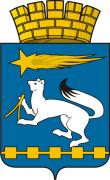 АДМИНИСТРАЦИЯ ГОРОДСКОГО ОКРУГА НИЖНЯЯ САЛДАП О С Т А Н О В Л Е Н И Е17.04.2020				                                                                   № 194г. Нижняя СалдаО внесении изменений в постановление администрации городского округа Нижняя Салда от 14.04.2020 № 185 «О принятии дополнительных мер по защите населения городского округа Нижняя Салда от новой коронавирусной инфекции (2019-nCoV»)В соответствии с Указом Губернатора Свердловской области от18.03.2020 № 100-УГ «О введении на территории Свердловской области режима повышенной готовности и принятии дополнительных мер по защите населения от новой коронавирусной инфекции (2019 –nCoV)» (с изменениями),руководствуясь Уставом городского округа Нижняя Салда, администрация городского округа Нижняя СалдаПОСТАНОВЛЯЕТ:1. Внести в постановление администрации городского округа Нижняя Салда от 14.04.2020 № 185 «О принятии дополнительных мер по защите населения городского округа Нижняя Салда от новой коронавирусной инфекции (2019-nCoV»), следующие изменения:1) подпункт 3 пункта 1 изложить в следующей редакции:«3) прием и размещение граждан на базах отдыха, в домах отдыха, санаторно – курортных организациях (санаториях), а также в организациях отдыха  детей и их оздоровления.»;2) пункт 2 дополнить частью второй следующего содержания:«Под организациями в настоящем постановлении понимаются юридические лица и индивидуальные предприниматели, за исключением случаев, когда в соответствии с законодательством Российской Федерации отдельные виды деятельности не могут осуществляться без образования юридического лица.»;3) абзац первый пункта 7 после слов «иностранных государств» дополнить словами «, а также из города Москвы, Московской области, города Санкт – Петербурга и Ленинградской области».2. Опубликовать настоящее постановление в газете «Городской вестник плюс» и разместить на официальном сайте администрации городского округа Нижняя Салда.3. Контроль за исполнением настоящего постановления  оставляю за собой.Глава городского округаНижняя Салда		                                                                       А.А.Матвеев